City & Guilds Level 4 Preparing for Leadership in Children’s Care, Play, Learning and DevelopmentApproved by Qualifications WalesThis qualification forms part of the new suite of Health and Social Care, and Childcare qualifications in Wales provided by City & Guilds/WJEC.This Qualifications Wales regulated qualification is not available to centres in England.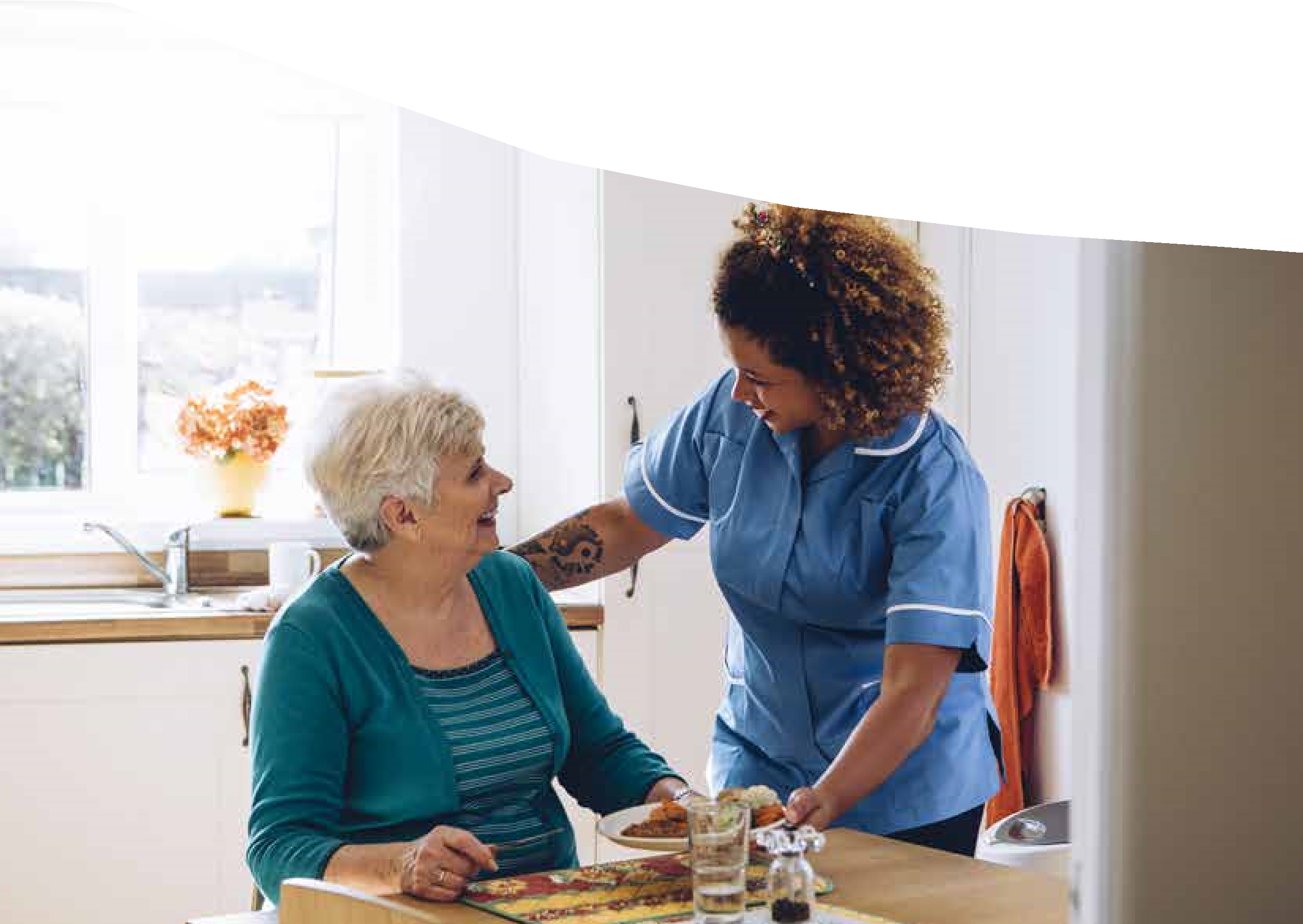 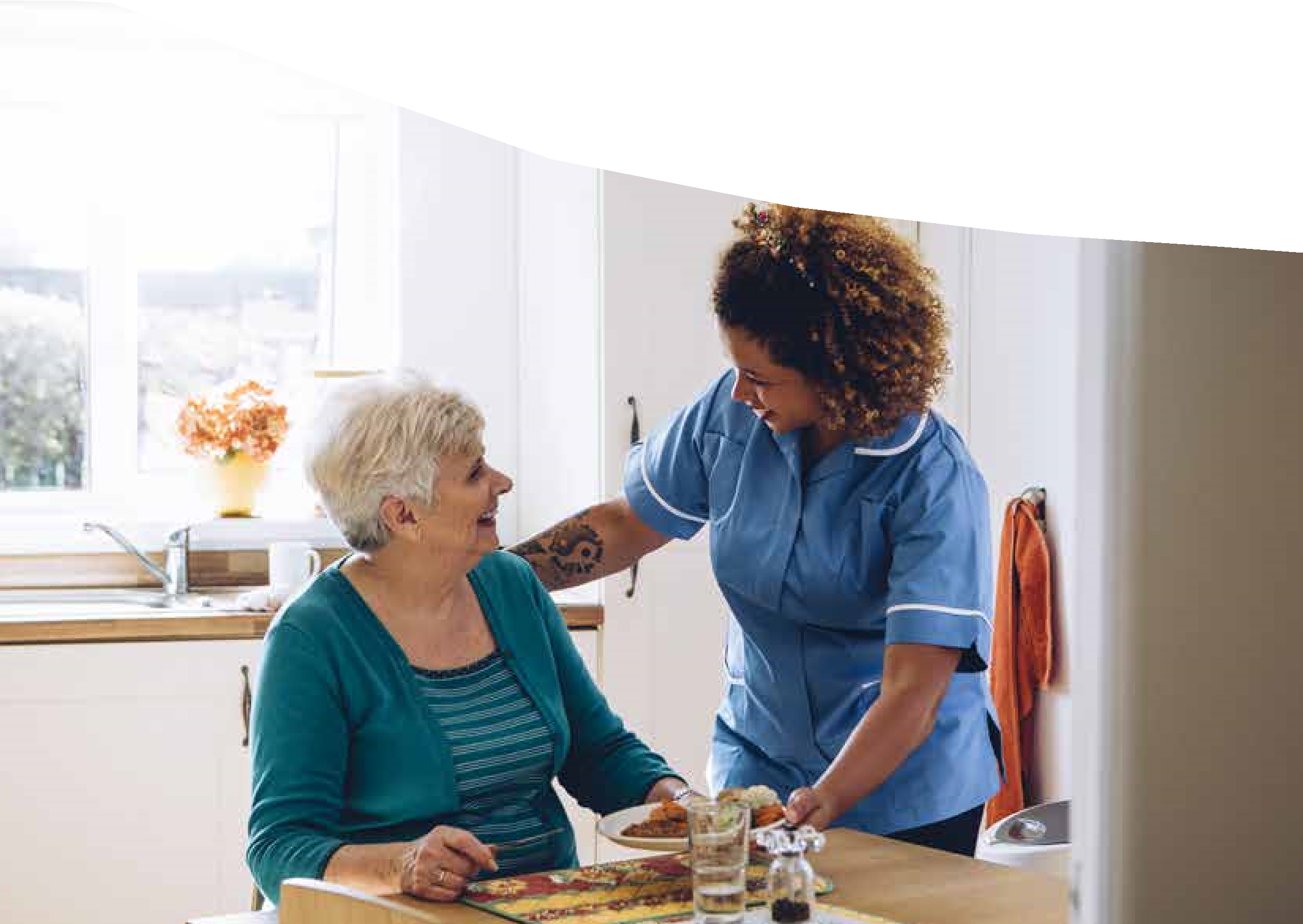 VersionMarch 2023 Version 1.1Appendix 2	Assessment summary form   Qualification title: Appendix 3	Feedback form Qualification title / route: I confirm that this assessment has been completed to the required standard and meets the requirements for validity, currency, authenticity and sufficiency.Appendix 4	Declaration Declaration of AuthenticityCandidate:I confirm that all work submitted is my own, and that I have acknowledged all sources I have used.Tutor/Assessor:I confirm that all work was conducted under conditions designed to assure the authenticity of the candidate’s work, and am satisfied that, to the best of my knowledge, the work produced is solely that of the candidate.Note:Where the candidate and/or tutor is unable to or does not confirm authenticity through signing this declaration form, the work will not be accepted by City & Guilds. If any question of authenticity arises, the tutor may be contacted for justification of authentication. Version and dateChange detailSectionMarch 2023 (v1.1)Minor amendment to wordingDeclaration formCandidate nameCandidate numberExternal assessor name Date of submissionTask:Use the section below to capture notes from the candidate’s responseUse the section below to capture notes from the candidate’s responseBased on the evidence provided, outline how the candidate’s responses meet/ do not meet the marking criteria Based on the evidence provided, outline how the candidate’s responses meet/ do not meet the marking criteria Final performance conclusionAssessor signature/dateCandidate nameCandidate numberAssessor name Date of submissionUnit number/s and title/sEvidence Reference FeedbackTarget date and action plan for resubmissionAssessor signature and date:Candidate nameCandidate number Centre nameCentre numberCandidate signature DateTutor/assessor signatureDate 